ADIYAMAN BİLİM VE SANAT MERKEZİAdıyaman Bilim ve Sanat Merkezimiz yeni yapılan 16 derslikli binasında 02.04.2015 tarihi itibarı ile açılmıştır. Kurucu Müdür İrfan BAŞPINAR, Müdür Yardımcısı Bedir YAMAN, kuruma geçici görevlendirmeyele görevlendirilen VHKİ Hasan YURDAKUL ve 1 kadrolu 3 geçiçi görevlendirme ile çalışan toplam 4 adet yardımcı hizmetler personeli ile Eğitim Öğretime hazırlanmaktadır. Kurumumuza Rehber Öğretmen,fen ve Teknoloji Öğretmeni, Sosyal Bilgiler, Türkçe, Matematik, Sınıf Öğretmeni, İngilizce, Görsel Sanatlar ,Müzik, Teknoloji Tasarım öğretmenlerimiz atanmış olup görevlerine başlamışlardır. Kurumumuza nakil gelen dört kayıtlı öğrencimiz bulunmaktadır.KURUMUMUZ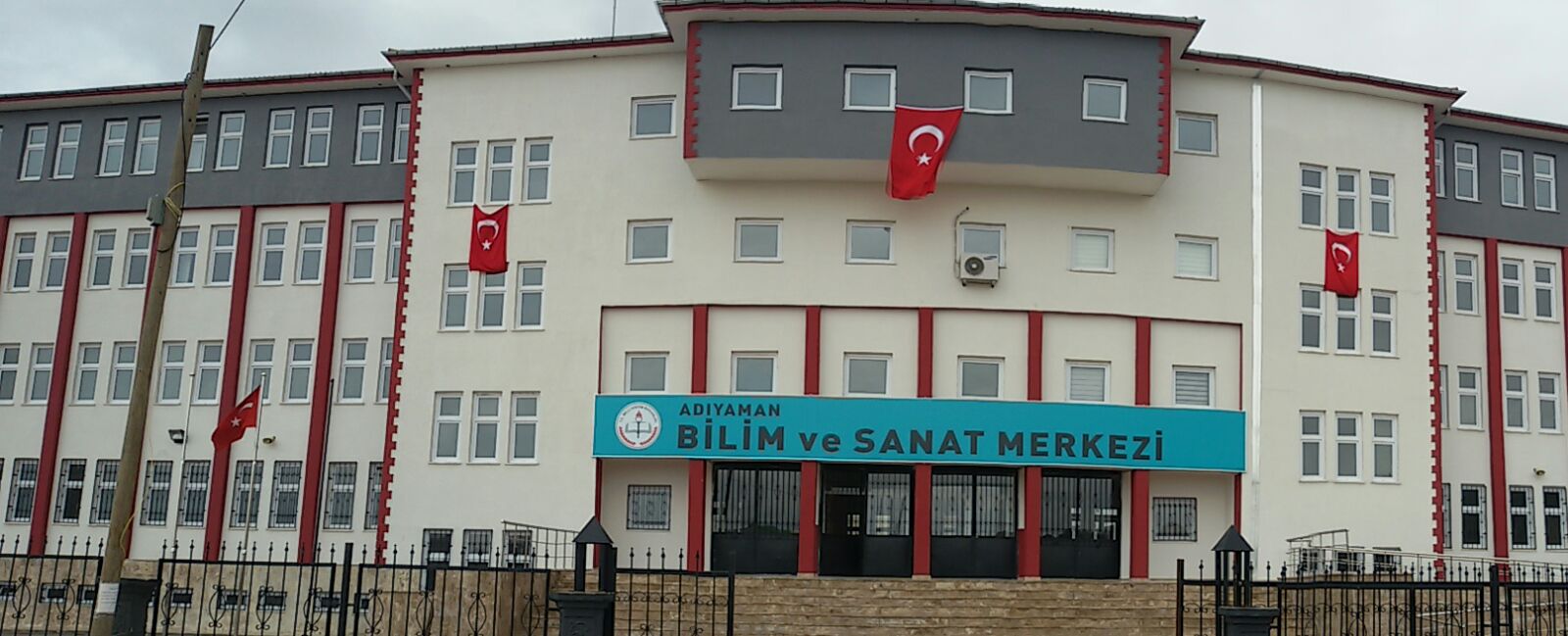 DÜŞÜN ATÖLYEMİZBu atölyemiz öğrencilerimizin nezih, huzurlu ve sessiz bir ortamda kendilerini ve içinde bulundukları çevreyi tefekkür etme imkanı sunacaktır. Bu tefekkür onlarda iç huzur oluşturma ile mutlu yaşam motivasyonlarının geliştirlmesinde etkili olacaktır.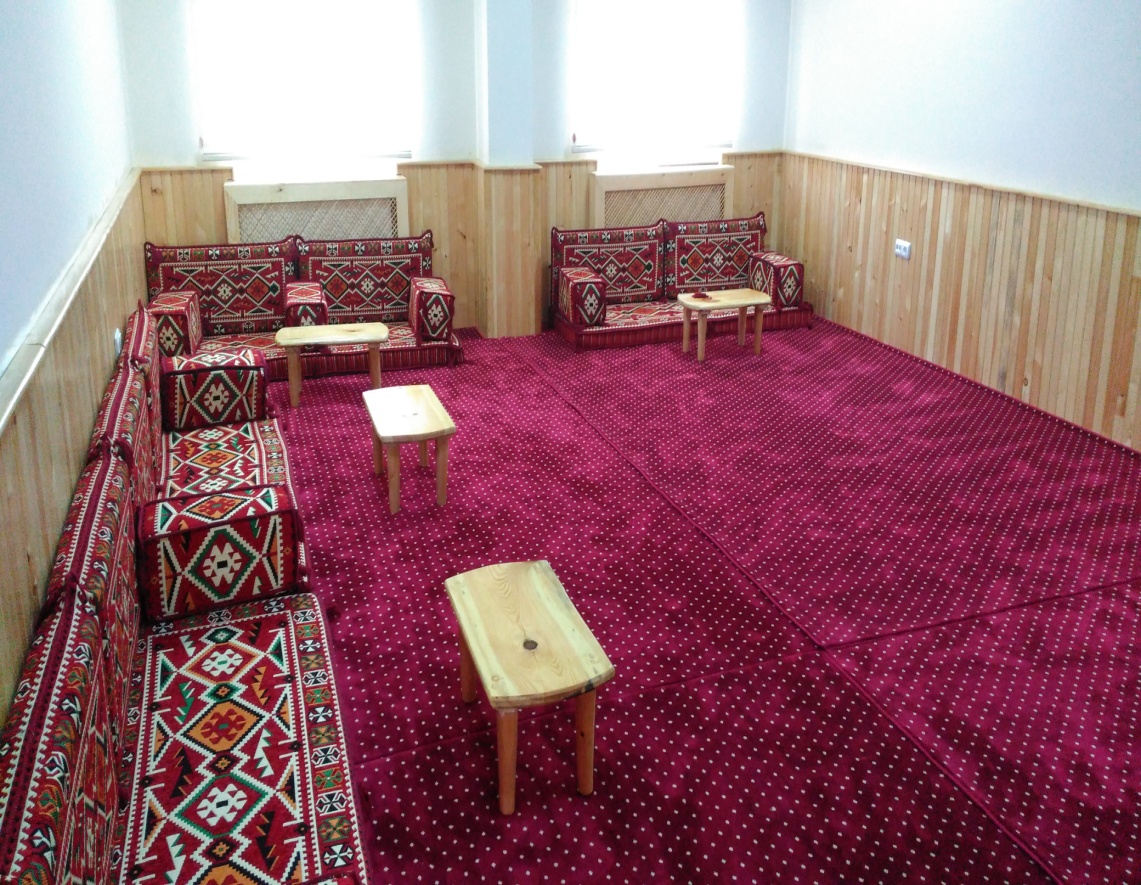 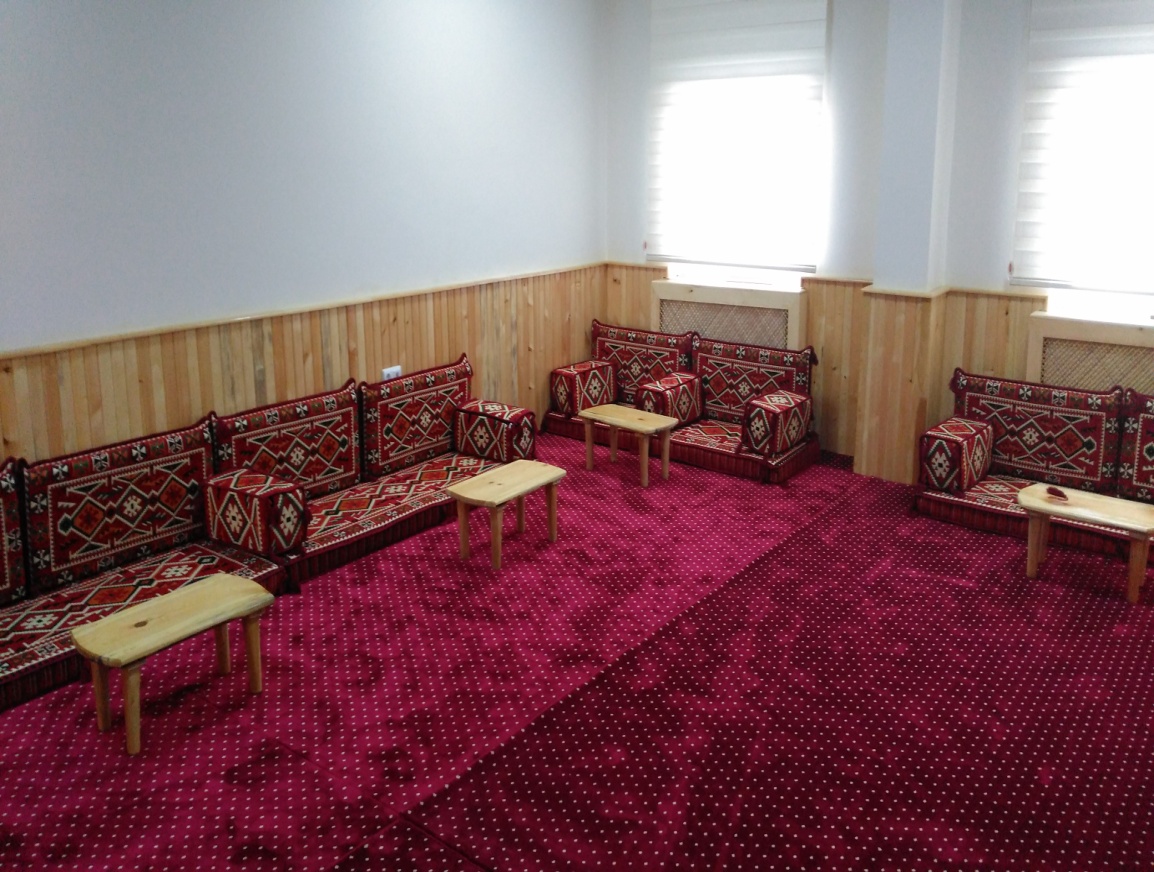 AKIL OYUNLARI ATÖLYEMİZBu atölyemizde öğrencilerimize beyin egzersizleri yapma koşullarını tanınmasının yanında eğlenceli vakit geçirme imkanları sunulacaktır.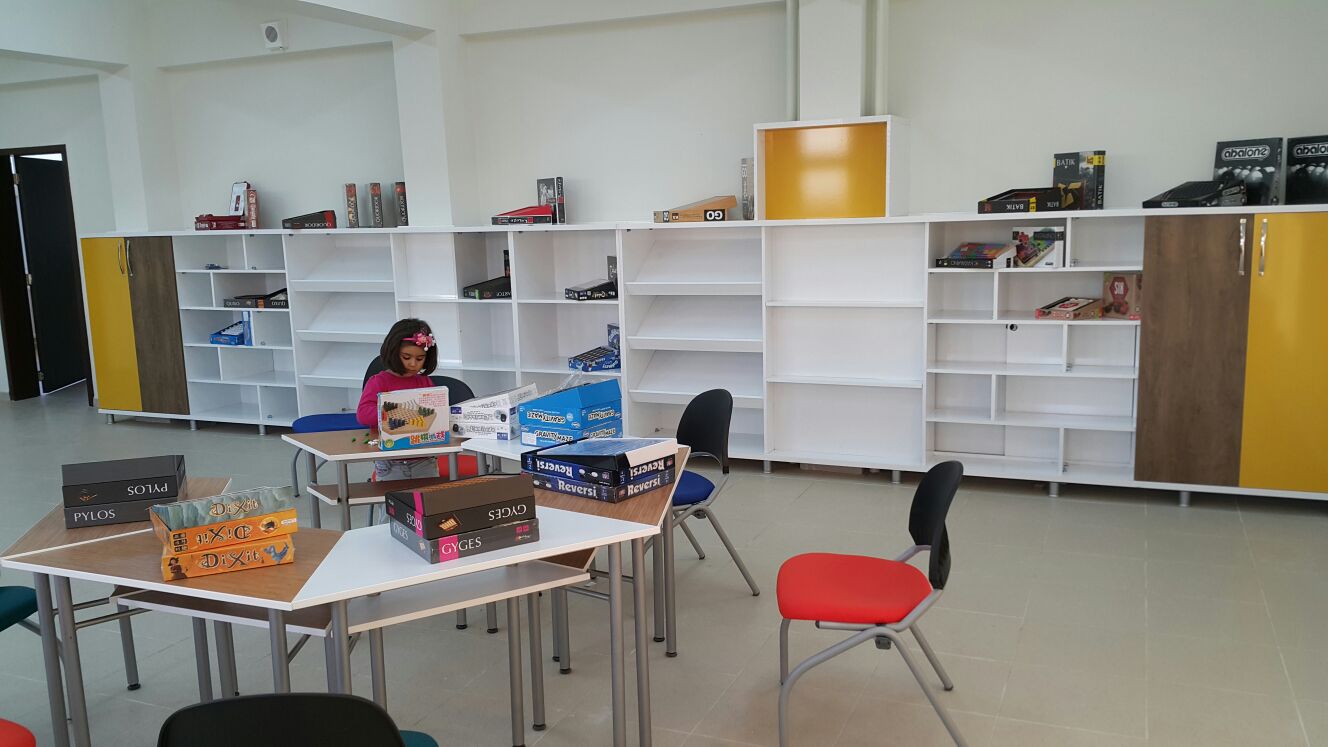 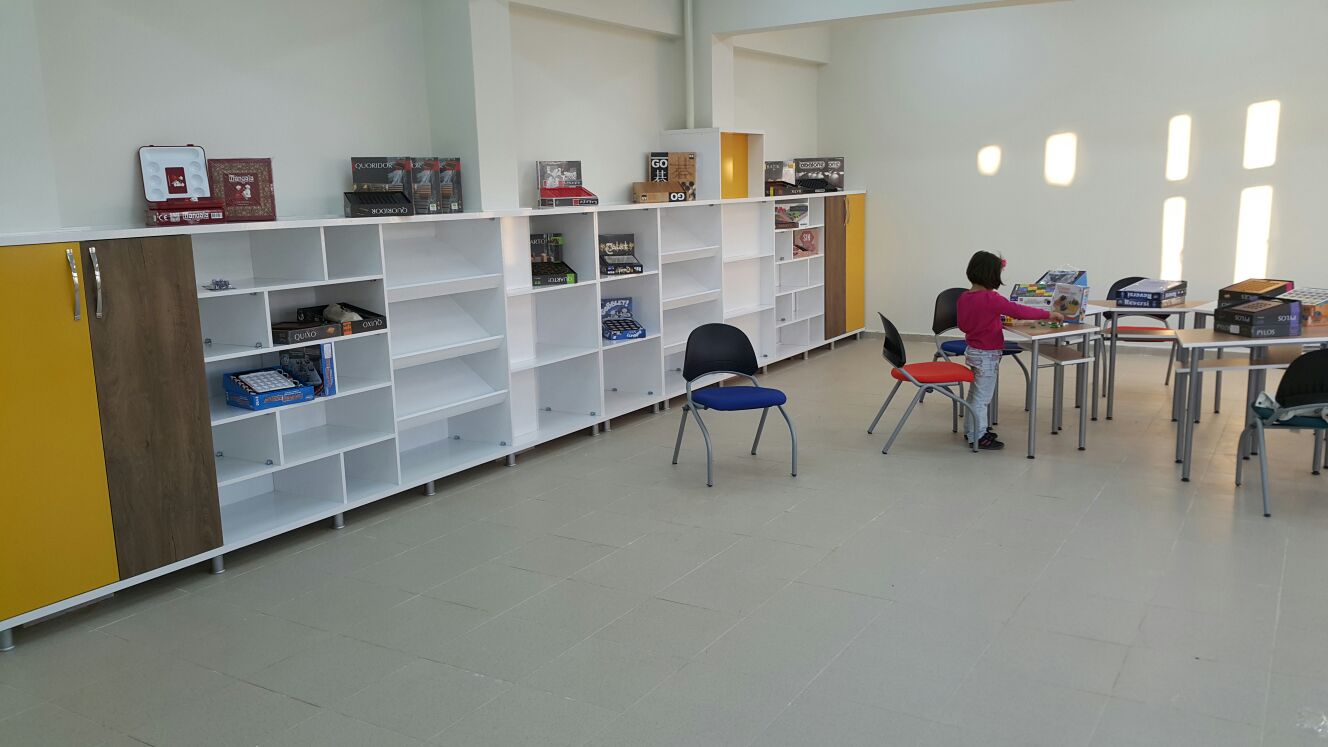 Z-KÜTÜPHANEMİZKütüphanemiz proje aslına gore yapılmıştır.Sahip olduğu esetik değerinin yanında zenginleştirilmiş ve güncel kitap kaynağına sahip olacak kütüphanemiz öğrencilerimize ideal okuma ve araştırma imkanı sağlayacaktır.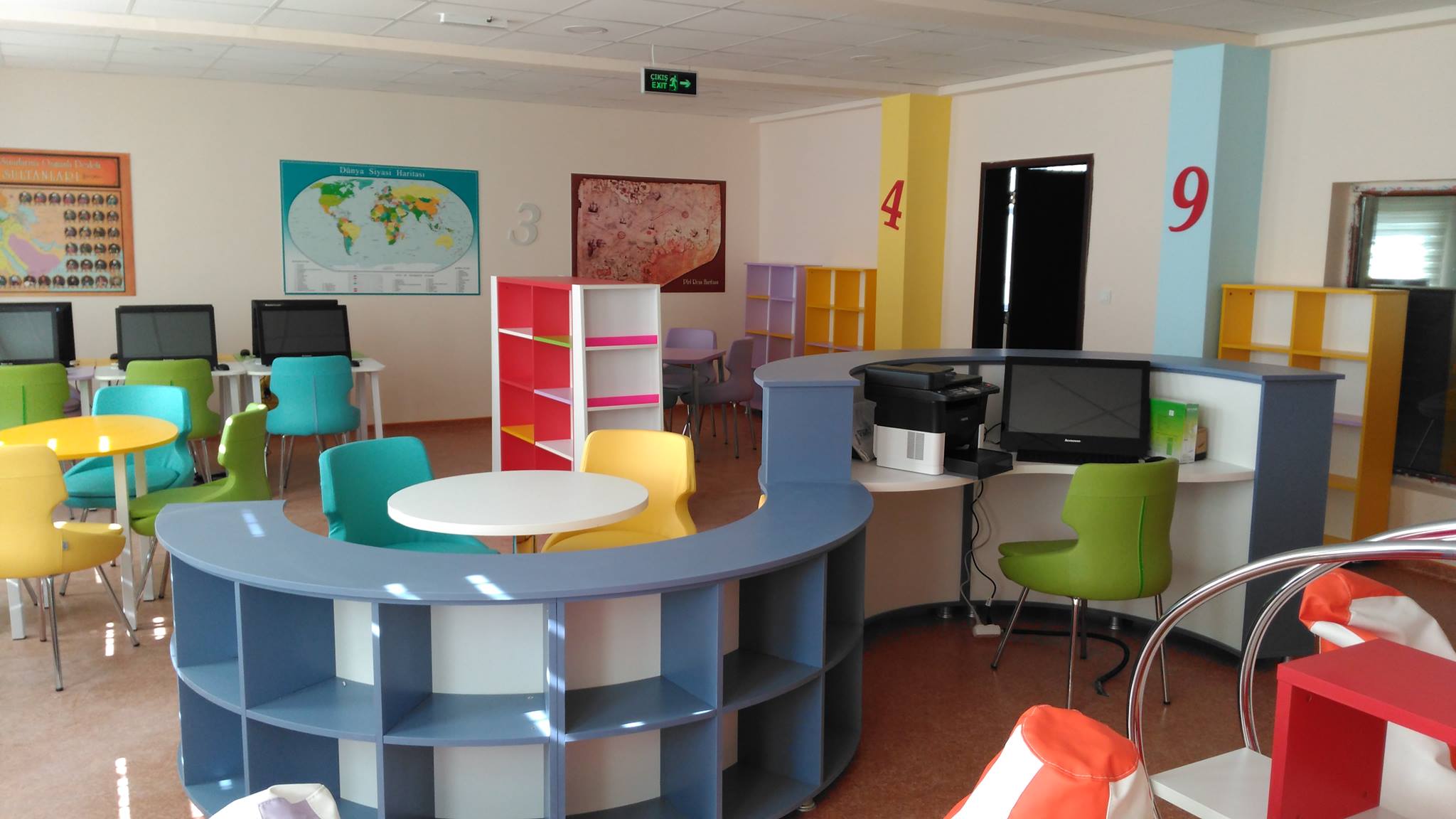 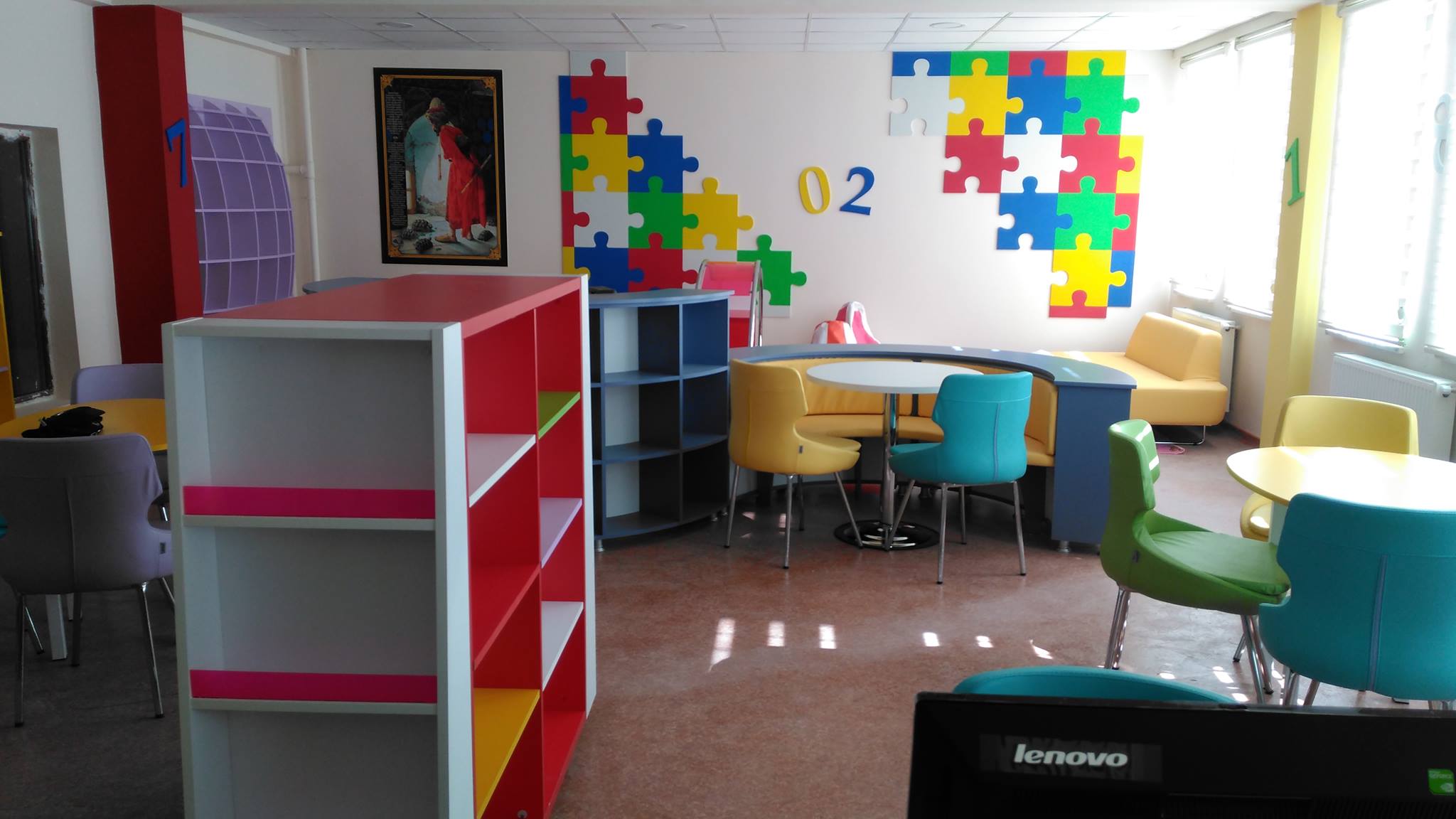 ÖĞRETMENLER ODAMIZÖğretmenlerimizin dilenebilecekleri ve ders hazırlıklarını yapabilecekleri ortam oluşturulmuştur. Atanan öğretmenlerimiz göreve başlamalrıyla birlikte talepleride gözönunde bulundurularak öğretmenler odamız dahada güzel ve kullanışlı bir duruma getirilecektir.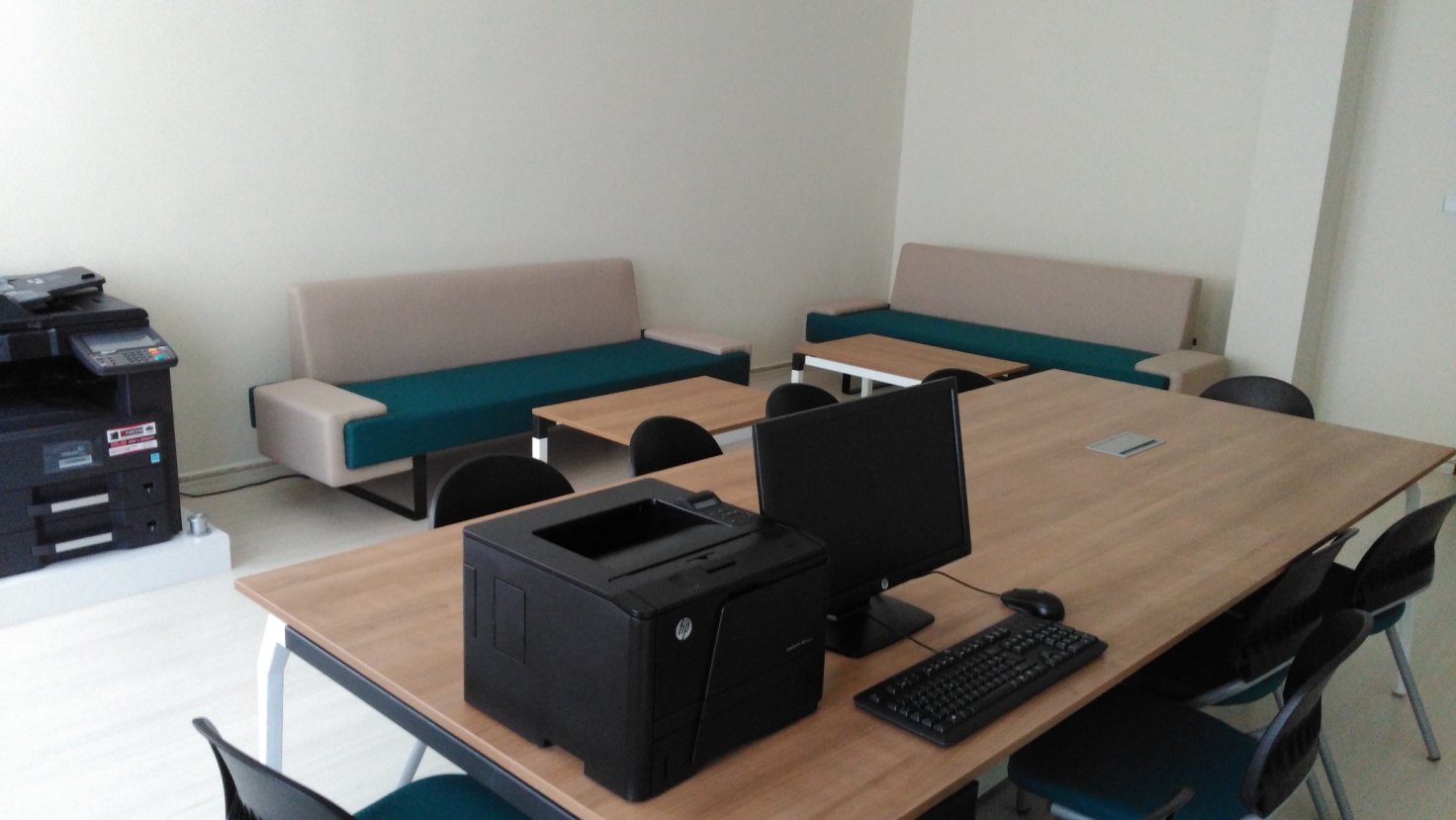 SINIFLARIMIZModern ve fonksiyonel eğitim araçları ve materyallerle dizayn edilmeye çalışılan sınıflarımız öğreci ve öğretmenlerimze ideal eğitim ortamları sağlayacaktır.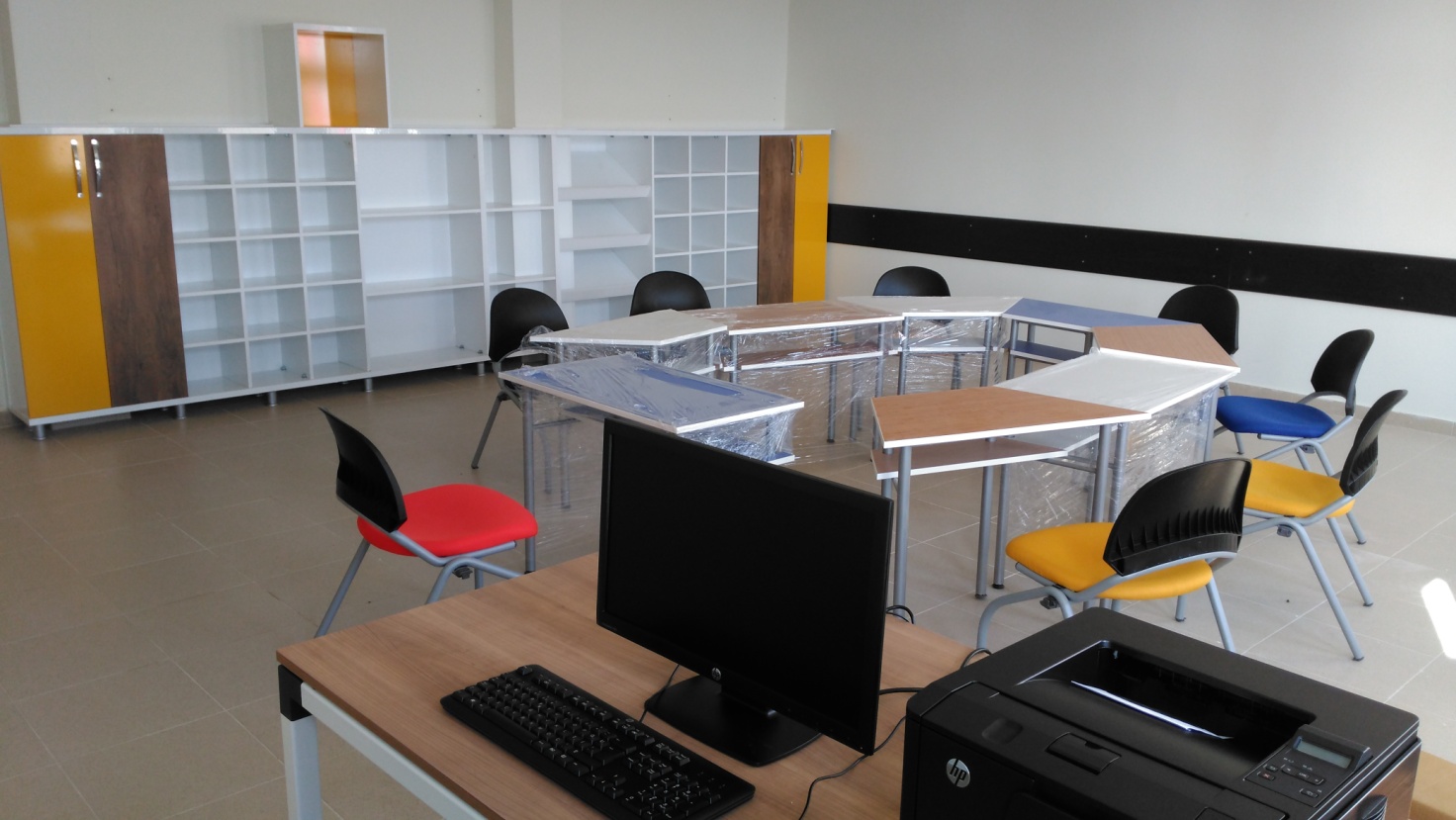 